Förfrågan- Trip Trap i Odense 24 marsLördag 24 mars
Trip Trap är en liten tävling för simhoppsklubbarna i Skåne och några danska klubbar i Köpenhamnsområdet. Den 24 mars är det dags för oss att åka till Odense för att tävla.Tävlingsklasser:Tävlingarna genomförs från 1m eller 3m (valfritt).Klass 3: Fothopp framåt rak, fothopp bakåt rak, fall framåt eller grupperat huvudhopp.Klass 4: Fothopp framåt, fothopp bakåt, huvudhopp framåt och ett hopp till (som även kan vara fall bakåt).Klass 5: Fothopp framåt, fothopp bakåt, grupperat huvudhopp + 2 olika hopp.031: Fothopp framåt, fothopp bakåt + 4 olika hopp (3+1).42: 6 olika hopp (4+2).43: 7 olika hopp (4+3).53: 8 olika hopp (5+3).54: 9 olika hopp (5+4).+5: 5 valfria hopp ur olika grupper (Damer).+6: 5+1 valfria hopp ur olika grupper (Herrar).Prata med din tränare om vilken klass och höjd du ska tävla från. Tävlingen är främst avsedd för hoppare i Tävlingsgrupperna och träningsgrupperna. Ett PM kommer att skickas ut via e-mail före tävlingen, med information om deltagare och tränare, transport, exakt samlingstid m.m. (Samling blir ca kl. 09.30 utanför Högevallsbadet och hemkomsten beräknas till ca kl. 19.) Kostnaden för att vara med på tävlingen är 450 kr/person och betalas kontant på tävlingsdagen.Vi samåker och därför behöver vi föräldrar som hjälper till med transporten och agerar hejar-klack under tävlingarna. Förare får ersättning för broavgifter. Ifall någon förälder vill följa med på tävlingen oavsett om det behövs för transportens skull eller inte så vänligen meddela det också. Då kan vi samordna transporten så vi inte kör med fler bilar än nödvändigt. Kostnad för ”extra passagerare” blir också 450 kr, eftersom avgiften endast är avsedd för att täckta transportkostnaden för samåkningen (broavgiften).Anmäl dig genom att skicka ett e-mail till sanna.wallertoft@skposeidon.se senast fredag 16 mars. Namn och tävlingsklass och om ni kan hjälpa till med transporten, i så fall hur många passagerare ni får plats med i bilen (alla ska vara bältade), ska finnas med i anmälan.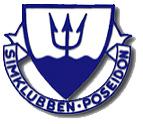 